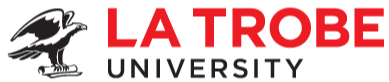 Student Qualtrics Licence Application form for ResearchPlanning and Institutional Performance Unit (PIPU) is the administrator for Qualtrics and provide Qualtrics licence for students to conduct surveys.This form is to be completed and submitted via the Online Enquiry Form by the chief investigator/supervisor (and the email will then take the place of the signature) and access will be provided within two working days.Where the chief investigator is not a continuing appointment, the supervisor should be copied into the email.Full name of chief investigator/ supervisor____________________________________________Email of chief investigator / supervisor_______________________________________________Full name of student _____________________________________________________________Student email___________________________________________________________________Course enrolled in _______________________________________________________________In requesting Qualtrics access for the above student, both the student and the chief investigator / supervisor agree to the following terms of use:Qualtrics surveys using the La Trobe licence are to be used only for La Trobe University business following any relevant ethical standards or proceduresEthics approvals, where required, will have been received prior to distribution to potential participantsEnsure to comply with the Spam Act 2003All surveys must include the supervisor as a full collaborator with all rights to copying, editing, distributing, and closing the surveySupervisors must approve the survey’s release and distribution prior to it being launched and distributedSignature of student _____________________________________________________ Date __ _/__ __/__ __ __ Signature of chief investigator / supervisor ____________________________________ Date __ _/__ __/__ __ __ Once access is granted, an email including all details and training material will be sent to the student.Any questions are to be forwarded via the Online Enquiry Form